#1    Print Screen from Program 	Files / MuseScore3/ bin/ musescore3.exe					         / Musescore3/ bin/ musescore3 – crash – reporter.exeAfter installing MuseScore3.exe  Ver. 3.3.48utm  Feb 7 2020 I was unable to get the system to re-start normally at my files.A message appears:  “ The previous session quit unexpectedly. Restore session?  Yes or No  The system shuts down after no matter the response.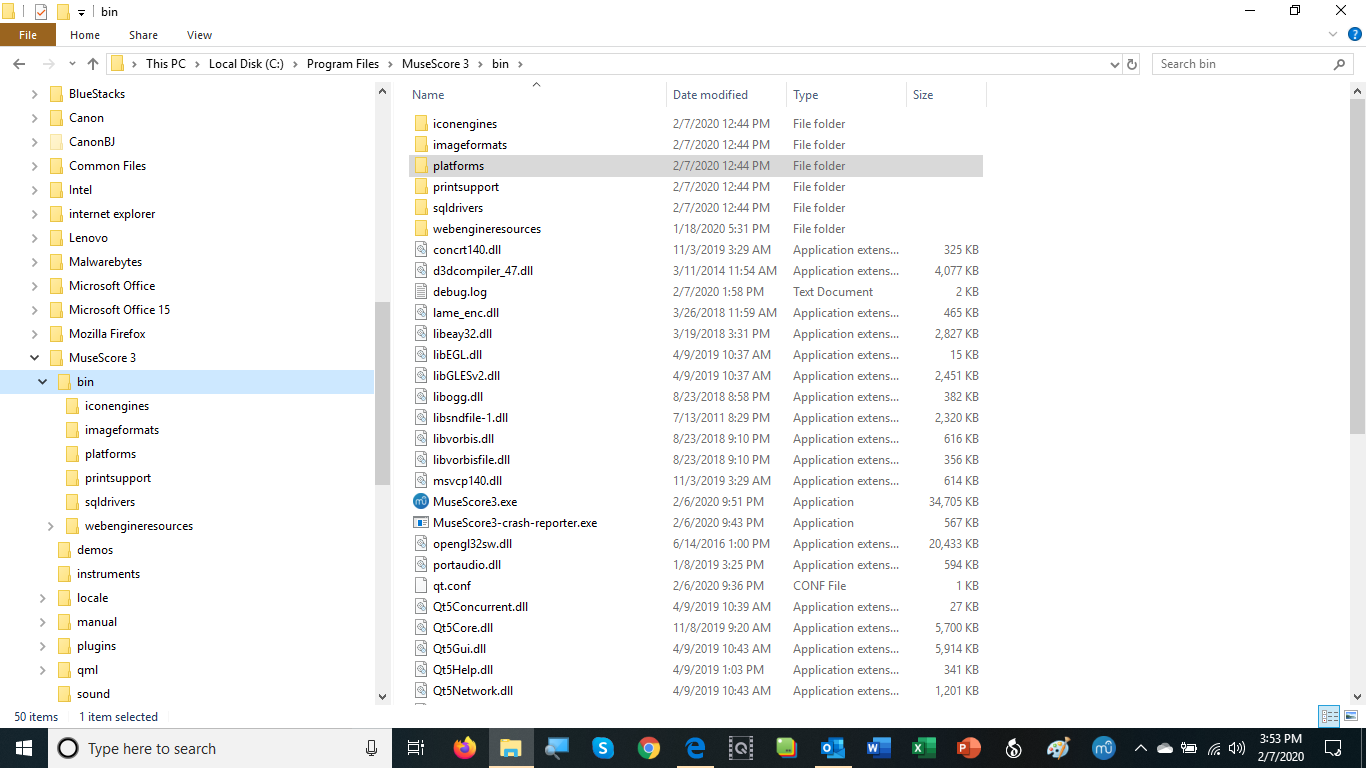 